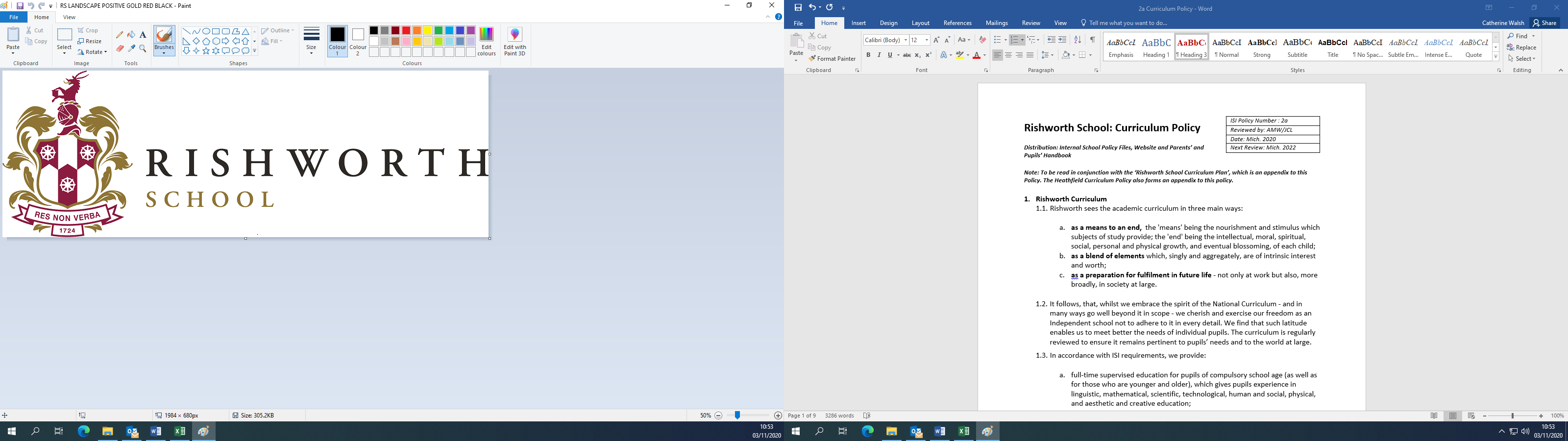 DOMESTICJob DescriptionResponsible to:Bursar via the Cleaning Manager Role Objective:Working as part of a team to ensure a high standard of cleanliness throughout Rishworth School including boarding areas. General working hours:4 hours per evening, ideal working hours are 3.45pm – 7.45pm however some flexibility would be possible. Term time only covering 36 weeks per year 0.35FTE Remuneration:£7,413.12 per annum. Inclusive of 5.6 weeks holiday pay. Plus generous benefits package. Responsible for:Sweeping and mopping or vacuuming all floors (Daily).Empty all waste bins and take to designated area (Daily).Polishing or wiping down all surfaces (Daily).All ledges, radiators, pipes, fire appliances, hand rails, locker tops, doors, desks and cabinets to be dusted (Weekly or more frequently if deemed necessary). Washing down walls (Weekly or if immediately required).Washing down all bathroom and toilet areas (Daily).Cleaning windows in doors (Daily).Securing assigned areas on arrival and departure.Discussing cleaning issues as necessary with the cleaning supervisor/manager.During normal working hours providing cover for staff absence.Acting in compliance with Health and Safety legislation and in accordance with School policies and procedures.Person Specific & Qualities:No experience necessary as training will be provided. Employee Name (PRINT):	________________________________________________Employee Signature:		________________________________________________DATE:				________________________________________________Employer Name (BURSAR):	Mrs. C Walsh Employer Signature:		________________________________________________DATE:				________________________________________________